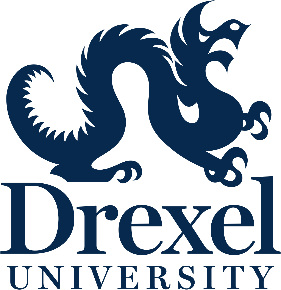 Drexel UniversityRecruiting Volunteers for a Research StudyA study to understand the disaster information needs of families with children who have special health care needs.Purpose of Research: Families with children who have special health needs can have major challenges during disasters. The Centers for Disease Control and Prevention (CDC) wants to make sure that these families can be safe and healthy when a disaster happens.The CDC is working with the Pennsylvania Chapter of the American Academy of Pediatrics and Drexel University to interview families so that they know what kind of information they need for their children during disasters. The answers collected during this study will be used to help the government, your doctors, and community groups get families the information they need to help keep their children safe during disasters.Participation Requirements: Either 1) You are a family member or caregiver of a child or youth with special health care needs, including an autism spectrum disorder; OR 2) You have an autism spectrum disorder.Participation Involves: Short questionnaire; 1-hour interview where you will be asked questions about your disaster information needs.Participation Benefits: $25 gift card for participating in an interview.Location of Research: St. Christopher’s Children’s HospitalFor more information, or to enroll in the projectPlease contact: Esther Chernak, MD, MPH, FACPDec48@drexel.edu